Студия раннего развития«РАЗВИВАЛОЧКА»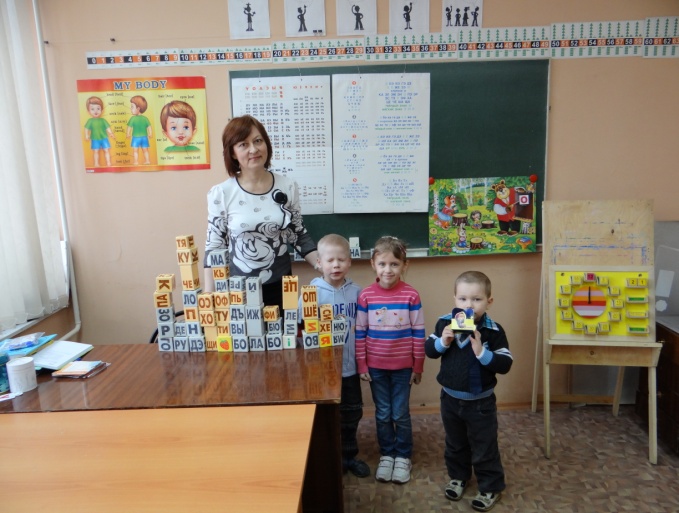 Руководитель:Педагог дополнительного образованияРыхлова Лариса Владимировна	Рождение «Развивалочки» явилось ответом на четко обозначившуюся потребность родителей тех детей, которых традиционно называют «домашними». 	Занятия в студии раннего развития «Развивалочка» предусматривают развитие всех сфер личности ребенка-дошкольника 4-6 лет и включают в себя следующие дисциплины:развитие речи;обучение грамоте;математические представления; знакомство с окружающим миром; логика; мелкая моторика;пение.	Обучение в «Развивалочке» позволит создать равные стартовые условия для ребят, которые по тем или иным причинам не пошли в детский сад и тех, кто туда ходит, т.к. в результате освоения программного материала, приобретения опыта проживания в детском коллективе осуществляется комплексное развитие личности ребенка и подготовка его к школе. 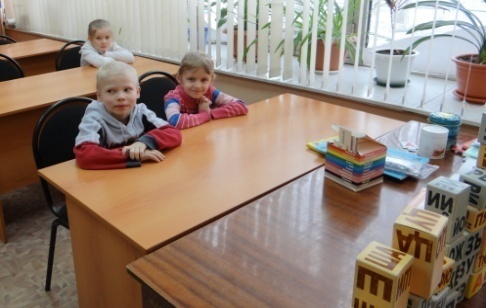 